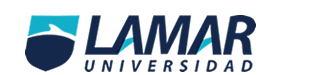 NOMBRE: BRENDA IRAIS TOPETE ARELLANOMATERIA: ADMINISTRACION DE CONGRESOS, CONVENCIONES Y EXPOSICIONESCARRERA: TURISMOSEMESTRE: 8 # DE ACTIVIDAD: ACTIVIDAD INTEGRADORA MATRICULA: LTU77927 principales mayoristas de México y sus líderes:Cerca de 30 empresarios comprenden la asociación Expomayoristas, los cuales son el pilar de las agencias de viajes en México, que ofrecen la más amplia diversidad de destinos turísticos en el mundo. Hace 15 años nació esta asociación con el principal objetivo de buscar mediante la capacitación, el trabajo de grupo y profesionalismo más y mejores beneficios para sus asociados, así como para la comunidad turística del país.Estas empresas cubren prácticamente los viajes a todo el continente, pues son especialistas en Canadá, Estados Unidos, Sudamérica, Europa, África, Asia y Oceanía, al igual que en cruceros, viajes para esquiar, cursos y campamentos y viajes especiales, que solo un experto puede ofrecer. Las agencias que pertenecen a esta asociación cuentan con gran trayectoria en el gremio y sus directivos son reconocidos como verdaderos líderes de la industria.Abiega Operadora: La agencia al mando de Luis de Abiega fue fundada en 1981 por la muy querida Rosario de Abiega para ofrecer viajes a todo el mundo con un servicio de calidad único.Adonde · Knich Coyol: Es la operadora mayorista de turismo con especialización en turismo cultural y en mercados de habla hispana; circuitos propios, departamento de grupos e individuales.
Cuenta con dos marcas diferenciadas y complementarias:
• Knich Coyol, con dos áreas bien definidas: Turismo nacional y turismo receptivo.
• Adonde Viajes, turismo emisor a: Europa, Norteamérica, Centroamérica y Suramérica. La agencia está al mando de Ursi Villar.Ana Albert South American: Esta agencia especializada en Sudamérica es comandada en México por la Ana Alberth. A través de sus 25 años de trayectoria en el mercado mexicano ha logrado ser una de las empresas más sólidas, con liderazgo y ha sido considerada como los mejores de la zona tanto en Sudamérica como ahora enCentroamérica.Andante Operador Mayorista: Esta operadora pertenece a la consolidada agencia de viajes corporativos Corporate Travel Services, al mando del José Luis Castro, su división mayorista está dividida en Estados Unidos y Canadá, Viajes Nacionales, Centro y Sudamérica, Europa, Cruceros, Congresos y Convenciones, y Cursos y Programas Educativos, entre otros.Dream Destinations México: La agencia especialista en los parques temáticos de Orlando Florida como Disney, Universal y Sea World, cuenta como presidente con el Jesús Martínez Hernández y de gerente general a Jesús Martínez Trigo, además ofrece viajes a Canadá, Cruceros, Estados Unidos y Europa.Euromundo: La operadora mayorista líder para viajes a Europa y Medio Oriente, hoy en día también cuenta con viajes a Sudamérica, Canadá y Estados Unidos. Francisco Román es su director general.Grupo Ofertur: Cuenta con gran prestigio en el medio. Miguel Angel Pérez es quien lleva las riendas de la prestigiada operadora especialista en Canadá, Estados Unidos, Centro y Sudamérica, Europa y el Caribe.Juliá Tours: Operadora mayorista especializada en excursiones alrededor del mundo. Inició sus operaciones en México en 1990 con capital de Grupo ADO y Grupo Juliá. Actualmente cuentan con 6 oficinas propias y mantienen viajes a todo el continente recientemente tomo las riendas de la española Pedro Chouciño Iglesias.Mega Travel: Mega Travel Group fue fundado en la ciudad de México en Febrero de 1999 para ofrecer los mejores viajes al turista mexicano a precios muy accesibles. Actualmente cubren en sus paquetes más de 60 países con espectaculares viajes desde México. Su director general es Ercan Yilmaz y el de ventas es Pierre Sondag.Metrópolis Operador Mayorista: José Luis Roqueñi es el encargado de esta importante mayorista que mantiene atractivos programas a las más importantes ciudades de los 5 continentes.Mex-Inca Viajes: Esta agencia que en sus inicios fungió como minorista y años después como mayorista para los destinos de Estados Unidos y Canadá está a cargo de Lourdes Mouciño. Ahora su especialidad se basa en México, operando destinos nuevos y tradicionales con productos atractivos y novedosos. (Cliente Sistemas MIG)Travel Shop: es la operadora mayorista de Mundo Joven, la cual está cumpliendo un año ya con gran éxito, al frente de ella se encuentra Miguel Galicia, conocido y gran turistero, como se los habiamos dado ya  a conocer en REPORTUR.mx  la operadora ofrece a viajeros de espíritu joven de todas las edades, asesoría profesional y las mejores tarifas en los principales productos para viajar a cualquier parte del Mundo.Navitur Operadora: nace en 1994 con el objetivo de crear una empresa confiable, su especialidad son los cruceros. Actualmente han expandido sus servicios de viaje, operando todo tipo de paquetes y circuitos alrededor del mundo. Jaime Rogel, es quien lleva las riendas de la agencia.Oitsa: Esta agencia es especializa en programas de viaje a Europa, Oceanía y Pacífico Sur, Oriente y Sudamérica. Su director general, César Romero, se caracteriza por ser uno de los líderes de esta industria. (Cliente Sistemas MIG)Olga Pulido Viajes: Es otra de las operadoras mayoristas con más de 20 años, que destaca por sus exclusivos programas a Oceanía y Lejano Oriente. Australia, Nueva Zelanda, los Mares del Sur, el lejano Oriente e India, son solo uno de los destinos que ofrece esta agencia al mando de Olga Pulido.Operadora Polinesia: los especialistas en Hawái, Tahití e Isla de Pascua, con los programas más exóticos y auténticos. Eugenio Ehrlich, es quien lleva las riendas de la exclusiva operadora.Operadora Punta del Este: Al mando de Adriana Reyes, es especialista en Sudamérica. (Cliente Sistemas MIG)PE-TRA Operadora Mayorista: La Operadora Mexicana fundada en 1968 fue la base de lo que en la actualidad es el grupo operador de viajes hispanomexicano más importante de América Latina. Este posicionamiento en el mercado le ha permitido ofrecer a los clientes mexicanos una gran gama de productos hacia Europa, Medio Oriente, África y el Lejano Oriente, así como a Centro y Sudamérica, Canadá, México y Estados Unidos.Roberto Trauwitz es su director general.Profetur: Profesionales en Turismo S.A. de C.V. cuenta con 19 años de experiencia en el mercado de viajes con IATA. desde el inicio, siempre en busca de productos innovadores y de muy alta calidad y con objetivos muy claros de complacer al cliente más exigente. La agencia está al mando de Liliana Samano.Inturista/ Russian International: Especialistas en viajes a Rusia, países de la ex URSS, Transiberiano, Cruceros, Caucaso Europa del Este, Países Bálticos, Escandinavia, Asia Central. Turquía, India, Nepal, Grecia, Sri Lanka. Su director general es Sergio Kiliakov.Tamés Operador de Viajes: José Tamés es quien lleva las riendas de esta agencia mexicana fundada en 1997, con amplia experiencia en Operación Terrestre. La agencia mantiene interesantes programas de viaje por todo el mundo.TKTmás. La mayorista integrada en el Grupo Almundo se ha convertido en poco tiempo en una de las opciones más solventes y de referencia en el país, dirigida por uno de los más reconocidos ejecutivos del negocio emisor mexicano, Ray Alabern.Umira Travel: Especialistas en Sudamérica, principalmente en Argentina, a la cabeza tiene a Fernando Fisicaro.Viajes Fama: Francesco Taverna, su director general, es actualmente presidente de Expomayoristas. Desde sus inicios en 1987, la agencia fue pionera en paquetes y hoteles en Europa, Sudamérica y todo el mundo.Viajes Fama “Casos de éxito” (Cliente Sistemas MIG)Viajes Toyo Mexicano: Fue fundada desde hace más de 20 años principalmente para organizar viajes a Medio Oriente. Su director general es Nobutaka Wakui.(Cliente Sistemas MIG)Viñales Tours: A lo largo de 25 años se ha posicionado como el operador número uno de Cuba en México sus objetivos de trabajo han estado encaminados a fomentar un turismo con servicios de alta calidad. Esta agencia está liderada por Laura Jaramillo.Viva Tours: Nace en 1993 como agencia mayorista hacia Medio Oriente y Europa. Más tarde amplió sus destinos con gran éxito a Canadá y México, para posteriormente integrar Lejano Oriente, China e India. Es experta en grupos especiales, viajes para Quinceañeras, turismo religioso, peregrinaciones y en servicios personalizados. José González Romero es su director general.Leticia,Zeron.14Enero2016 WEB:http://www.mig.com.mx/blog/index.php/operadoras-mayoristas-turisticos-en-mexico/ FECHA DE CONSULTA: 19/02/2017TuristampaFundado en 1977, el Directorio Turistampa se ha convertido en la herramienta más utilizada dentro de la industria turística mexicana. Usted encontrará todo lo que necesita saber sobre quién y dónde del turismo: agencias de viajes, arrendadoras de autos, cruceros, delegados de turismo, embajadas y consulados, hoteles, representantes y cadenas de hoteles, líneas aéreas, sistema de reservaciones, líneas de autobuses etc. “Las cifras representadas en esta información son en México, en la página web se muestra la división por estado y el total que existe en cada uno de ellos”AEROLINEAS: Hay 477 aerolíneas en el Directorio (incluyendo todas las sucursales).AGENCIAS DE VIAJES: Hay 4161 agencias de viajes en el Directorio (incluyendo todas las sucursales).ARRENDADORAS: Hay 641 arrendadoras en el Directorio (incluyendo todas las sucursales)LINEAS DE AUTOBUSES: Hay 241 líneas de autobuses en el Directorio (incluyendo todas las sucursales).CRUCEROS: Navieras Representadas (51),Operadores (34)HOTELES: Hay 3115 hoteles en el Directorio (incluyendo todas las sucursales)OTROS: Organismos (355),Escuelas (94),Embajadas y Consulados (119),Delegados Extranjeros de Turismo (29),Asistencias al Viajero(17),Aseguradoras (43),Trenes (7).Turistampa 2017 WEB:http://www.directorioturistampa.com/directorio.html?categoria=otros&accion=despliega_subcategorias 